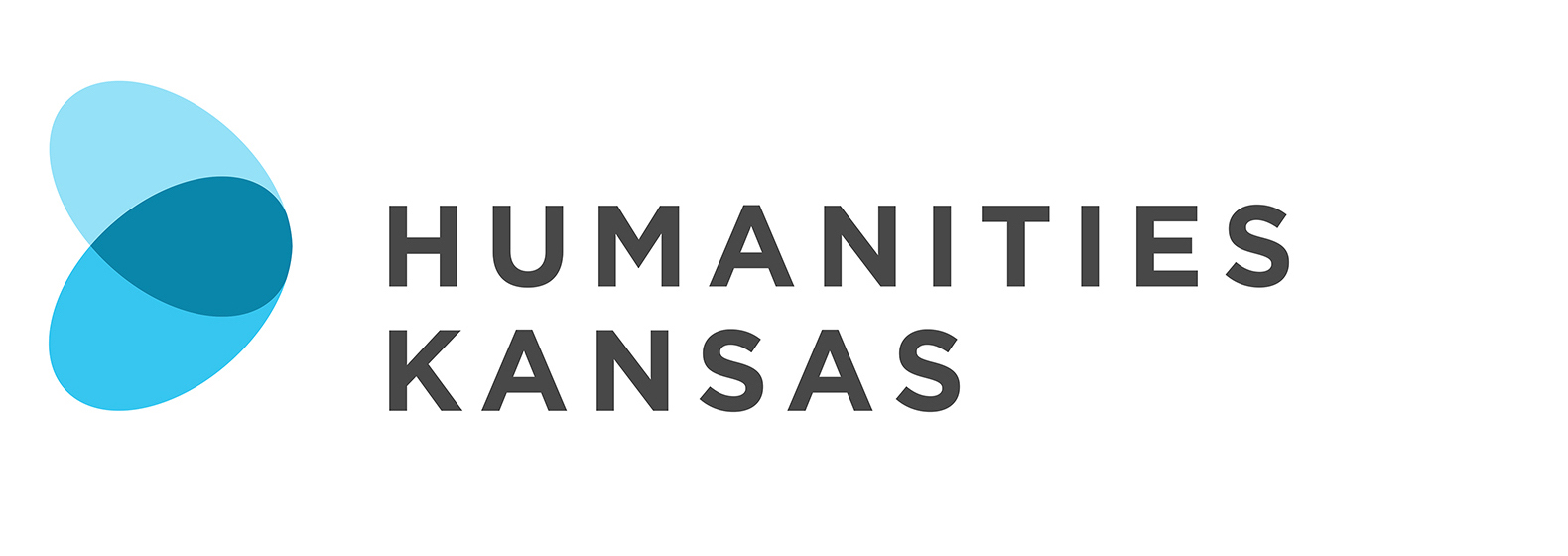 INTRODUCING YOUR SPEAKERBelow is a script you may follow to introduce your speaker. You are welcome to change it to best suit your needs—but remember to give Humanities Kansas credit for supporting the event.Welcome to the [YOUR ORGANIZATION]. I am [YOUR NAME].Today we are pleased to welcome Sarah Bell for her presentation, “A Congress for Women: Women’s Clubs and the Chautauqua Movement.”Our program is brought to us by Humanities Kansas, an independent nonprofit spearheading a movement of ideas to empower the people of Kansas to strengthen their communities and our democracy. So we may all enjoy the program, please take a moment to turn off any cell phones.Sarah Bell is a PhD candidate in history at the University of Kansas and membership coordinator at the Watkins Museum of History in Lawrence. Her research interests include late nineteenth- and early twentieth-century U.S. history, women and gender studies, and public history. Her dissertation is on woman suffragists’ participation with the Chautauqua Movement, and considers the interaction between cultural institutions and political reforms. Sarah joined the Humanities Kansas Speaker’s Bureau in 2018.Please welcome Sarah Bell.